College Scholarship Application     Application Period Jun 1st - Jul 31st Applicant InformationHave you ever been convicted of a wildlife violation? ______EducationReferencesPlease list two professional references.Career GoalIn a few sentences, describe your career goal: _______________________________________________________________________________________________________________________________________________________________________________________________________________________________________________________________________________________________________________________________________________________________________________________________________________________________________________________________________________________________________________________________________________________________________________________________________________________________________________________________________________________________________________________________________________________________________________________________________________________________________________________________________________________Additional InformationWhat additional information do you wish to share with the Oklahoma State Game Warden Association review committee?_______________________________________________________________________________________________________________________________________________________________________________________________________________________________________________________________________________________________________________________________________________________________________________________________________________________________________________________________________________________________________________________________________________________________________________________________________________________________________________________________________________________________________________________________________________________________________________________________________________________________________________________________________________________________________________________________________________________________________________________________________________________________________________________________________________________________________________________________________________________________________________________________________________________________________________________________________________________________________________________________________________________________________________________________________________________________________________________________________________________________________________________________________________________________________________________________________________________________________________________________________________Rules, Disclaimer and SignatureI certify that my answers are true and complete to the best of my knowledge. I also understand that to be eligible for consideration for this scholarship I must have a cumulative GPA of 2.0 or greater, a resident of Oklahoma and be enrolled full time (12 hours or more) in an undergraduate program as a junior or senior with a minimum of 60 college hours in an accredited Oklahoma University. Attach an official transcript from your University for proof of educational requirements. Please submit this application along with a copy of all relevant transcripts to:Oklahoma State Game Warden Associationc/o Jay Harvey7738 E. Bruno Rd.Atoka, OK 74525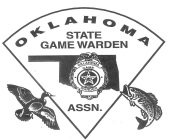 Oklahoma State Game Wardens AssociationFull Name:Date:LastFirstM.I.Address:Street AddressApartment/Unit #CityStateZIP CodePhone:EmailIf yes, explain:High School:Address:From:To:Did you graduate?YESNODiploma:College:Address:From:To:Did you graduate?___GPA_____Degree:Other:Address:From:To:Did you graduate?___GPA_____Degree:Full Name:Relationship:Company:Phone:Address:Full Name:Relationship:Company:Phone:Address:Address:Signature:Date: